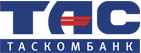 ПОВІДОМЛЕННЯпро порядок обробки та захист персональних данихАТ «ТАСКОМБАНК» (далі - Банк) на виконання вимог статті 12 Закону України «Про захист персональних даних» та Положення про інформаційне забезпечення банками клієнтів щодо банківських та інших фінансових послуг затвердженого постановою Правління Національного банку України №141 від 02.06.2020 цим повідомляє Вас, як суб’єктів персональних даних (далі – ПД), про мету, підстави і порядок обробки ПД, а також про права суб’єкта ПД у зв’язку із встановленням правовідносин з Банком. Банк у своїй діяльності для забезпечення належного захисту ПД керується та дотримується чинного законодавства України, а саме: Закону України «Про захист персональних даних», Закону України «Про доступ до публічної інформації», Закону України «Про банки і банківську діяльність», Конституції України, інших законів та нормативно-правових актів України. Окрім цього, Банк враховує вимоги Конвенції про захист осіб у зв’язку з автоматизованою обробкою персональних даних та вимоги Регламенту Європейського Парламенту та Ради 2016/679 від 27.04.2016 року «Щодо захисту фізичних осіб при обробці персональних даних та про вільний рух таких даних (General Data Protection Regulation).Володільцем ПД є АТ «ТАСКОМБАНК», код ЄДРПОУ 09806443 , код банку: 339500 адреса: м. Київ, вул. Симона Петлюри, 30Мета і підстави обробки ПДМетою обробки ПД в Банку є:надання банківських (фінансових) послуг;встановлення ділових та договірних відносин;підготовка фінансової та статистичної, звітності відповідно до вимог законодавства України, внутрішніх нормативних документів Банку.Метою обробки персональних даних контрагентів Банку є забезпечення реалізації господарської діяльності відповідно до Податкового кодексу України, Цивільного кодексу України, інших законодавчих та нормативно-правових актів.Підставами для обробки ПД є: згода суб’єкта ПД на обробку його ПД;захист життєво важливих інтересів суб’єкта ПД; дозвіл, наданий Банку як Володільцю ПД відповідно до вимог законодавства України виключно для здійснення його повноважень;- укладення та виконання умов правочину, стороною якого є суб’єкт ПД або який укладено на користь суб’єкта ПД чи для здійснення заходів, що передують укладенню правочину на вимогу суб’єкта ПД; необхідність виконання обов’язку Банку як Володільця ПД, який передбачений законодавством; необхідність захисту законних інтересів Банку, Третіх осіб, крім випадків, коли Суб’єкт ПД вимагає припинити обробку його ПД та потреби захисту ПД переважають такий інтерес.проведення ідентифікації клієнтів відповідно до вимог Закону України «Про запобігання та протидію легалізації (відмиванню) доходів, одержаних злочинним шляхом, фінансуванню тероризму та фінансуванню розповсюдження зброї масового знищення» від 28.04.2020 року.Банк не обробляє персональні дані про расове або етнічне походження, політичні, релігійні або світоглядні переконання, членство в політичних партіях та професійних спілках, а також даних, що стосуються здоров'я чи статевого життя (особливі категорії даних).Склад ПД та джерела їх надходження Банк здійснює обробку ПД, отриманих від третіх осіб, якщо це передбачено законодавством України або за умови надання ними гарантії, що така передача здійснюється третьою особою з дотриманням вимог законодавства України і не порушує права осіб, ПД яких передаються Банку. Банк обробляє ПД таких фізичних осіб: клієнтів; контрагентів; акціонерів; працівників; постачальників, працівників постачальника; інших фізичних осіб. Склад ПД фізичних осіб, що можуть оброблятися в Банку: прізвище, ім’я, по батькові; дата і місце народження; ким виданий і дата видачі паспорта; серія і номер паспорта; номер ID-картки; адреса проживання; адреса реєстрації, громадянство; стать; реєстраційний номер облікової картки платника податків (ідентифікаційний номер), номер соціального страхування, верифікований номер телефону; верифікована адреса особистої електронної пошти; фотозображення; податковий статус; членство в політичних партіях та професійних спілках; відомості про засудження до кримінального покарання; записи голосу; відеозображення; інформація про платіжний рахунок/ платіжну картку; інформація про особисте майно; дані про місце положення і дані онлайн ідентифікаторів (IPадреса, cookie-файли, мітки радіочастотної ідентифікації або інші ідентифікатори, які можуть залишати сліди і бути використані для профіліювання та ідентифікації), параметри і налаштування інтернет-браузерів, відомості про психологічний стан та інші дані в залежності від характеру відносин між суб’єктом ПД та Банком.Згода суб’єкта ПД Згода суб’єкта ПД отримується від всіх суб’єктів ПД, в тому числі від всіх фізичних осіб, представників юридичних осіб – фізичних осіб, фізичних осіб-підприємців крім випадків, коли є інші підстави на обробку ПД. Згода суб’єкта на обробку його персональних даних повинна бути добровільною. Згода може надаватися суб’єктом у письмовій або електронній формі, що дає змогу довести її авторство та зробити висновок про її надання.Формами надання згоди суб’єкта персональних даних є: а) документ на паперовому носії з реквізитами, що дає змогу ідентифікувати цей документ та фізичну особу. Добровільне волевиявлення суб’єкта персональних даних засвідчується його підписом; б) електронний документ, включаючи обов’язкові реквізити документа, що дають змогу ідентифікувати цей документ та фізичну особу. Добровільне волевиявлення фізичної особи щодо надання дозволу на обробку її персональних даних засвідчується електронним підписом суб’єкта персональних даних; в) відмітка на електронній сторінці документа чи у електронному файлі, що обробляється в інформаційній системі на основі документованих програмно-технічних рішень, які, в свою чергу: - не дозволяють обробку персональних даних до того часу, поки суб'єкт персональних даних не виконає дії, що підтверджують надання ним відповідної згоди; - забезпечують реєстрацію дій суб’єкта персональних даних та цілісність протоколів реєстрації таких дій. Документи (інформація), що підтверджують надання суб’єктом Згоди на обробку його ПД зберігаються Банком не довше, ніж це потрібно для обробки таких даних з дотриманням вимог законодавства України. Звернення фізичної особи до Банку або користування послугами Банку свідчить про згоду такої особи на обробку Банком її ПД у зв‘язку із таким зверненням чи користуванням послугами Банку. Заперечення особи щодо обробки ПД, необхідних Банку для виконання своїх зобов‘язань, у т.ч. відкликання особою згоди на обробку даних, можуть стати підставою для припинення виконання Банком умов укладених договорів. У разі відкликання фізичною особою згоди на обробку ПД без виконання нею процедур, необхідних для припинення договірних або інших відносин з Банком, Банк продовжуватиме обробку ПД в межах та обсягах, обумовлених реалізацією існуючих правовідносин та законодавством України, у т.ч. для захисту Банком своїх прав та законних інтересів за договорами.Обробка персональних даних на виконання вимог Закону України «Про запобігання та протидію легалізації (відмиванню) доходів, одержаних злочинним шляхом, фінансуванню тероризму та фінансуванню розповсюдження зброї масового знищення», здійснюється без отримання згоди суб’єкта персональних даних та не є порушенням Закону України "Про захист персональних даних".Банк здійснює обробку ПД, які є публічною інформацією у формі відкритих даних та отриманих із загальнодоступних джерел, без отримання згоди суб’єкта ПД.Згода суб’єкта персональних даних на обробку його персональних даних повторно не надається, якщо володілець продовжує обробляти персональні дані суб’єкта, відповідно до визначеної мети та у порядку, визначеному законодавством України.Обробка персональних данихПД в Банку можуть оброблятися в електронному і паперовому вигляді. Щодо персональної інформації суб’єкта ПД зберігається її конфіденційність, окрім випадків, передбачених законодавством України, або добровільного надання суб’єктом ПД інформації про себе для загального доступу необмеженому колу осіб. Обробка ПД в інформаційній (автоматизованій) системі здійснюється із застосуванням системи захисту інформації. Банк не використовує повністю автоматизоване прийняття рішень при обробці ПД.Умови розкриття інформації про персональні дані третім особамПорядок доступу до персональних даних третіх осіб визначається нормативно-правовими актами Національного банку України, внутрішніми документами нормативного характеру Банку, що регламентують порядок використання, зберігання та захисту інформації, яка містить банківську таємницю з урахуванням умов згоди суб'єкта персональних даних, наданої володільцю бази персональних даних на обробку цих даних, або відповідно до Закону. Доступ до персональних даних третій особі не надається, якщо зазначена особа відмовляється взяти на себе зобов'язання щодо забезпечення виконання вимог Закону України «Про захист персональних даних» або неспроможна їх забезпечити. Усі працівники Банку, у межах своєї компетенції, зобов'язані додержуватися вимог конфіденційності щодо персональних даних.Захист персональних данихБанк обладнано необхідними  системними і програмно-технічними засобами та засобами зв'язку, які запобігають втратам, крадіжкам, несанкціонованому знищенню, викривленню, підробленню, копіюванню персональної інформації і відповідають вимогам міжнародних та національних стандартів.Банк забезпечує архівацію персональних даних у відповідності до вимог чинного законодавства. Банк виконує вимоги щодо захисту персональних даних відповідно до чинного законодавства. Функціонування системних, програмно-технічних засобів та засобів зв'язку забезпечує дублювання роботи всіх критичних систем та елементів для забезпечення збереження інформації та забезпечення неможливості її знищення з будь-яких обставин засобами, передбаченими Банком.Програмні продукти, що використовуються Банком в процесі обробки персональних даних для досягнення мети їх обробки мають вбудовані механізми захисту інформації від несанкціонованого доступу для забезпечення ідентифікації та автентифікації користувачів, цілісності електронних документів, реєстрації дій користувачів, управління доступом користувачів до інформації та окремих функцій, що надаються продуктом, та/або має змогу використовувати зазначені механізми захисту системного програмного забезпечення, а також можливість інтегруватися в комплексну систему захисту інформації автоматизованої системи, у якій цей продукт використовується.Засоби захисту ПД в Банку включають: розмежування прав доступу до електронних ресурсів;розмежування доступу до приміщень та картотек; створення резервних копій важливих даних; забезпечення антивірусного та мережевого захисту; захист каналів передачі даних від несанкціонованого втручання; зберігання документів з обмеженим доступом у металевих вогнетривких шафах. Порядок роботи з запитами суб’єкта персональних данихСуб'єкт персональних даних має право на одержання будь-яких відомостей про себе у будь-якого суб'єкта відносин, пов'язаних з персональними даними, без зазначення мети запиту, крім випадків, установлених законом.Доступ суб'єкта персональних даних до даних про себе здійснюється безоплатно.Суб’єкт персональних даних подає запит щодо доступу (далі - запит) до персональних даних володільцю бази персональних даних.	        У запиті зазначаються: прізвище, ім'я та по батькові, місце проживання (місце перебування) і реквізити документа, що посвідчує особу суб’єкта персональних даних; інші відомості, що дають змогу ідентифікувати особу суб’єкта персональних даних;відомості про базу персональних даних, стосовно якої подається запит, чи відомості про володільця чи розпорядника цієї бази; перелік персональних даних, що запитуються.Строк вивчення запиту на предмет його задоволення не може перевищувати десяти робочих днів з дня його надходження. Протягом цього строку володілець бази персональних даних доводить до відома суб’єкта персональних даних, що запит буде задоволено або відповідні персональні дані не підлягають наданню, із зазначенням підстави, визначеної у відповідному нормативно-правовому акті. Запит задовольняється протягом тридцяти календарних днів з дня його надходження, якщо інше не передбачено законом.Запитувана інформація надається суб’єкту персональних даних у письмовій формі.Особливості обробки персональних даних в мережі інтернет Користуючись веб-сайтом Банку, суб’єкт ПД дає згоду на використання Банком таких його даних як cookie-файлів, логінів і паролів доступу, IP-адреси, параметрів і налаштувань інтернет-браузерів для надання найкращих послуг Банком, оцінки статистичних даних, покращення навігації по сайту або ефективності рекламних кампаній. Банк також може обробляти дані про з’днання, трафік, дату, час, тривалість в роботі мережі. Суб’єкт ПД несе пряму відповідальність за контроль доступу до свого персонального комп’ютера, мобільного телефона, планшета чи іншого мобільного пристрою, мобільного додатку, що можуть бути встановлені на його мобільному пристрої, суб’єкт також несе відповідальність за зберігання своїх ключів ЕЦП, паролів або PIN-кодів і за розповсюдження (поширення) даної інформації третім особам.У випадку, коли суб’єкт ПД добровільно надає третім особам свій комп’ютер, мобільний телефон, планшет чи інший пристрій та/або вищеперераховану інформацію, третя сторона буде мати доступ до облікового запису клієнта Банку та персональної інформації цього суб’єкта, при цьому Банк не несе відповідальності за подібні випадки. Суб’єкт ПД зобов’язаний негайно повідомляти Банк, якщо він вважає, що його персональна інформація у мобільному додатку була скомпрометована.Права та обов’язки суб’єкта персональних данихСуб'єкт персональних даних має право: Знати про місцезнаходження бази персональних даних, яка містить його персональні дані, її призначення та найменування, місцезнаходження та/або місце проживання (перебування) володільця чи розпорядника цієї бази або дати відповідне доручення щодо отримання цієї інформації уповноваженим ним особам, крім випадків, встановлених законом.Отримувати інформацію про умови надання доступу до персональних даних, зокрема інформацію про третіх осіб, яким передаються його персональні дані, що містяться у відповідній базі персональних даних;На доступ до своїх персональних даних, що містяться у відповідній базі персональних даних.Отримувати, не пізніш як за тридцять календарних днів з дня надходження запиту, крім випадків, передбачених законом, відповідь про те, чи зберігаються його персональні дані у відповідній базі персональних даних, а також отримувати зміст його персональних даних, які зберігаються.Пред'являти вмотивовану вимогу із запереченням проти обробки своїх персональних даних органами державної влади, органами місцевого самоврядування при здійсненні їхніх повноважень, передбачених законом.Пред'являти вмотивовану вимогу щодо зміни або знищення своїх персональних даних будь-яким володільцем та розпорядником цієї бази, якщо ці дані обробляються незаконно чи є недостовірними.На захист своїх персональних даних від незаконної обробки та випадкової втрати, знищення, пошкодження у зв'язку з умисним приховуванням, ненаданням чи несвоєчасним їх наданням, а також на захист від надання відомостей, що є недостовірними чи ганьблять честь, гідність та ділову репутацію фізичної особи.Звертатися з питань захисту своїх прав щодо персональних даних до органів державної влади, органів місцевого самоврядування, до повноважень яких належить здійснення захисту персональних даних.Застосовувати засоби правового захисту в разі порушення законодавства про захист персональних даних.Суб’єкт ПД зобов'язаний внести зміни (надати інформацію для внесення змін), якщо надані їм ПД є не актуальними або містять помилки.